Summary of Key Stage 2 Results 2016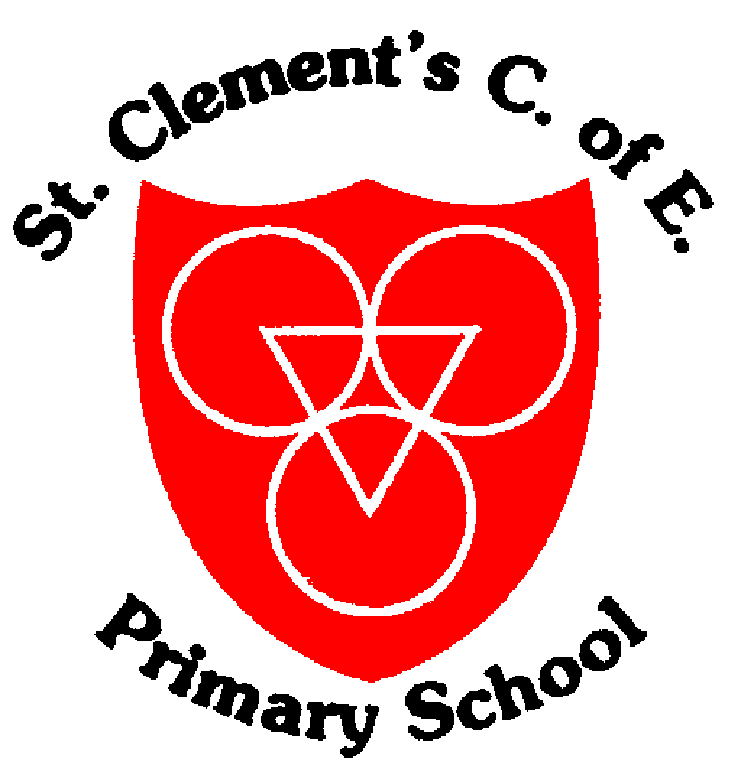 PERCENTAGE OF PUPILS ACHIEVING THE EXPECTED STANDARD IN READING, WRITING, EGPS & MATHS:% of pupils at expected standard is higher than local & national in reading.  We are in line with local & national at the expected standard in GPS, writing, maths & local combined.  PERCENTAGE OF PUPILS ACHIEVING A HIGH LEVEL OF ATTAINMENT IN READING, WRITING, EGPS & MATHS:% pupils at achieving at the higher standard is in line with local and national in GPS & writing.  PROGRESS: (BASED ON 21/29 PUPILS)Progress scores will be centred around 0, with most schools within the range of -5 to +5.  • A score of 0 means pupils in this school on average do about as well at KS2 as those with similar prior attainment nationally.  • A positive score means pupils in this school on average do better at KS2 as those with similar prior attainment nationally. • A negative score means pupils in this school on average do worse at KS2 as those with similar prior attainment nationally. A negative score does not mean that pupils did not make any progress, rather it means they made less progress than other pupils nationally with similar starting points.     For example, if a school has a maths score of -4 this would mean that on average pupils in this school achieved 4 scaled scores less than other pupils nationally with similar starting points.   Our progress scores were better than the national floor standard in reading, writing & maths.AVERAGE SCALED SCORES:A pupil must have a scaled score of 100 or more in reading and a scaled score of 100 or more in mathematics; and have been teacher assessed in writing as ‘working at the expected standard’ or ‘working at a greater depth in the expected standard’.Further information about our most recent Key Stage 2 results can be found on:  The School Performance Tables website which is available at: www.compareschool-performance.service.gov.ukSUBJECT% PUPILS ACHIEVING EXPECTED STANDARD AT ST CLEMENTS% PUPILS ACHIEVING EXPECTED STANDARD NATIONALLY 2016% PUPILS ACHIEVING EXPECTED STANDARD IN MANCHESTER 2016READING69%66%60%WRITING69%74%70%MATHS69%70%70%COMBINED READING, WRITING & MATHS46%53%49%ENGLISH GRAMMAR, PUNCTUATION & SPELLING (EGPS)69%72%71%SUBJECT% PUPILS ACHIEVING A HIGH LEVEL AT ST CLEMENTS% PUPILS ACHIEVING A HIGH LEVEL NATIONALLY 2016% PUPILS ACHIEVING A HIGH LEVEL IN MANCHESTER 2016READING0%19%14.1%WRITING10.3%10%11%MATHS0%17%15.5%COMBINED READING, WRITING & MATHS0%5%3.9%ENGLISH GRAMMAR, PUNCTUATION & SPELLING (EGPS)17.2%22%21%SUBJECTAVERAGE PROGRESS AT ST CLEMENTSAVERAGE PROGRESS NATIONALLY 2015READING-1.4-5.0WRITING1.9-7.0MATHS-1.9-5.0SUBJECTST CLEMENTSNATIONAL 2016READING101.5102.6MATHS101.2103.0